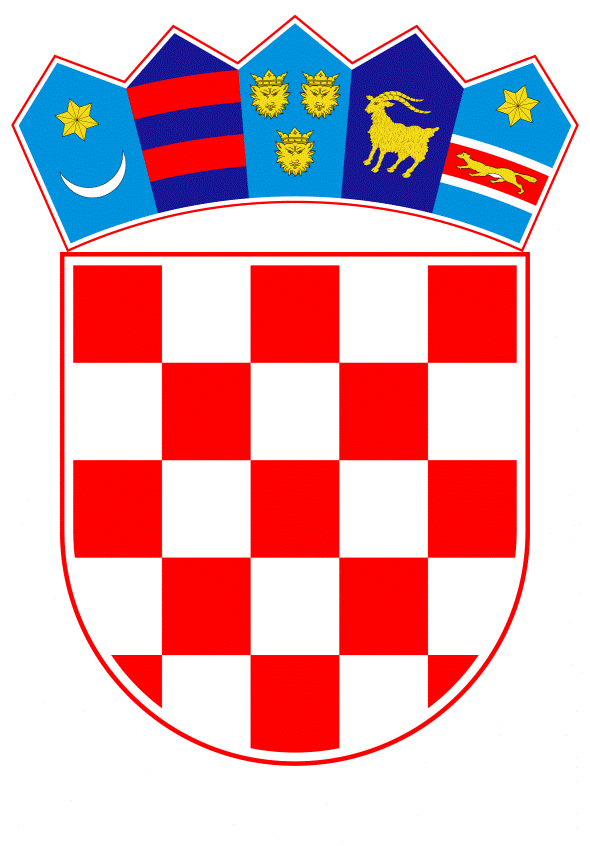 VLADA REPUBLIKE HRVATSKEZagreb, 30. siječnja 2019.______________________________________________________________________________________________________________________________________________________________________________________________________________________________Banski dvori | Trg Sv. Marka 2  | 10000 Zagreb | tel. 01 4569 222 | vlada.gov.hrPRIJEDLOG Na temelju članka 31. stavka 3. Zakona o Vladi Republike Hrvatske („Narodne novine“, broj 150/11, 119/14 i 93/16), Vlada Republike Hrvatske je na sjednici održanoj _________ 2019. godine donijela Z A K L J U Č A K1.  Prihvaća se Četvrti nacionalni akcijski plan energetske učinkovitosti za razdoblje do kraja 2019. (u daljnjem tekstu: Akcijski plan) u tekstu koji je Vladi Republike Hrvatske dostavilo Ministarstvo zaštite okoliša i energetike aktom Klase: 310-02/17-01/337, Urbroj: 517-06-3-2-19-13, od  8. siječnja 2019. 2.  Akcijski plan donosi se na temelju Direktive 2012/27/EU Europskog Parlamenta i Vijeća od 25. listopada 2012. o energetskoj učinkovitosti kojom se dopunjuju direktive 2009/125/EZ i 2010/30/EU i ukidaju direktive 2004/8/EZ i 2006/32/EZ.3.  Akcijski plan sadrži poticajne mjere za učinkovito korištenje energije koje se provode kroz konkretne aktivnosti i projekte.4.  Za provođenje Akcijskog plana zadužuje se Ministarstvo zaštite okoliša i energetike, Ministarstvo graditeljstva i prostornoga uređenja, te Fond za zaštitu okoliša i energetsku učinkovitost.  5.  Zadužuje se Ministarstvo zaštite okoliša i energetike da dostavi Akcijski plan nadležnom tijelu Europske komisije na vrednovanje i ocjenu. Klasa:Urbroj:Zagreb, Predsjednik                                                                                                        mr.sc. Andrej Plenković, v.r.OBRAZLOŽENJEČetvrti nacionalni akcijski plan energetske učinkovitosti za razdoblje do kraja 2019. dokument je kojim se ispunjavaju obveze propisane: Direktivom 2002/91/EC o energetskim svojstvima zgrada, Direktivom 2012/27/EU o energetskoj učinkovitosti i Direktivom 2014/94/EU o uspostavi infrastrukture za alternativna goriva. Sadržaj Četvrtog nacionalnog akcijskog plana (dalje u tekstu: 4. NAPEnU) odgovara 3. NAPEnU i izrađen je u skladu s uputama Europske komisije za izradu Nacionalnih akcijskih planova (Guidance for National Energy Efficiency Action Plans) od 22.5.2013. NAPEnU kao sveobuhvatni provedbeni dokument definira politiku energetske učinkovitosti za razdoblje 2017.- 2019. te ujedno sadrži ocjenu ostvarenih ušteda energije u odnosu na ciljeve postavljene u 3. NAPEnU Republike Hrvatske do kraja 2015 godine. Radi lakšeg snalaženja, u poglavlju 3., tablica 3-1. dan je pregled svih mjera te referenca na mjere iz 3. NAPEnU. Za razliku od metodologije korištene u 3. NAPEnU, metodologija korištena pri izračunu ušteda i projekcije ušteda u ovom dokumentu temelji se na novom Pravilniku o sustavu za praćenje, mjerenje i verifikaciju ušteda energije, iz lipnja 2015. godine, na temelju članka 22. stavak 1. Zakona o energetskoj učinkovitosti („Narodne novine“, broj 127/14). Korištena metodologija usklađena je s međunarodnim EMEEES (engl. Evaluation and Monitoring for the EU Directive on Energy End-Use Efficiency and Energy Services) smjernicama i međunarodnim protokolom IPMVP (engl. International Performance Measurement and Verification Protocol). Također, korišteni su i bottom-up („odozdo prema gore“) i top-down („odozgo prema dolje“) izračuni no za službeni podatak uzeo se u obzir top-down izračun jer je bottom-up izračunom pokriven je samo manji dio ušteda. Mjere za uspostavu infrastrukture za alternativna goriva razvijene su u sklopu 4. NAPEnU te se na taj način usklađuju s provedbom politike energetske učinkovitosti i ublažavanja klimatskih promjena. Pregled navedenih mjera dan je u Dodatku 1. Predlagatelj:Ministarstvo zaštite okoliša i energetikePredmet:Prijedlog zaključka o prihvaćanju Četvrtog nacionalnog akcijskog plana energetske učinkovitosti za razdoblje do kraja 2019.   